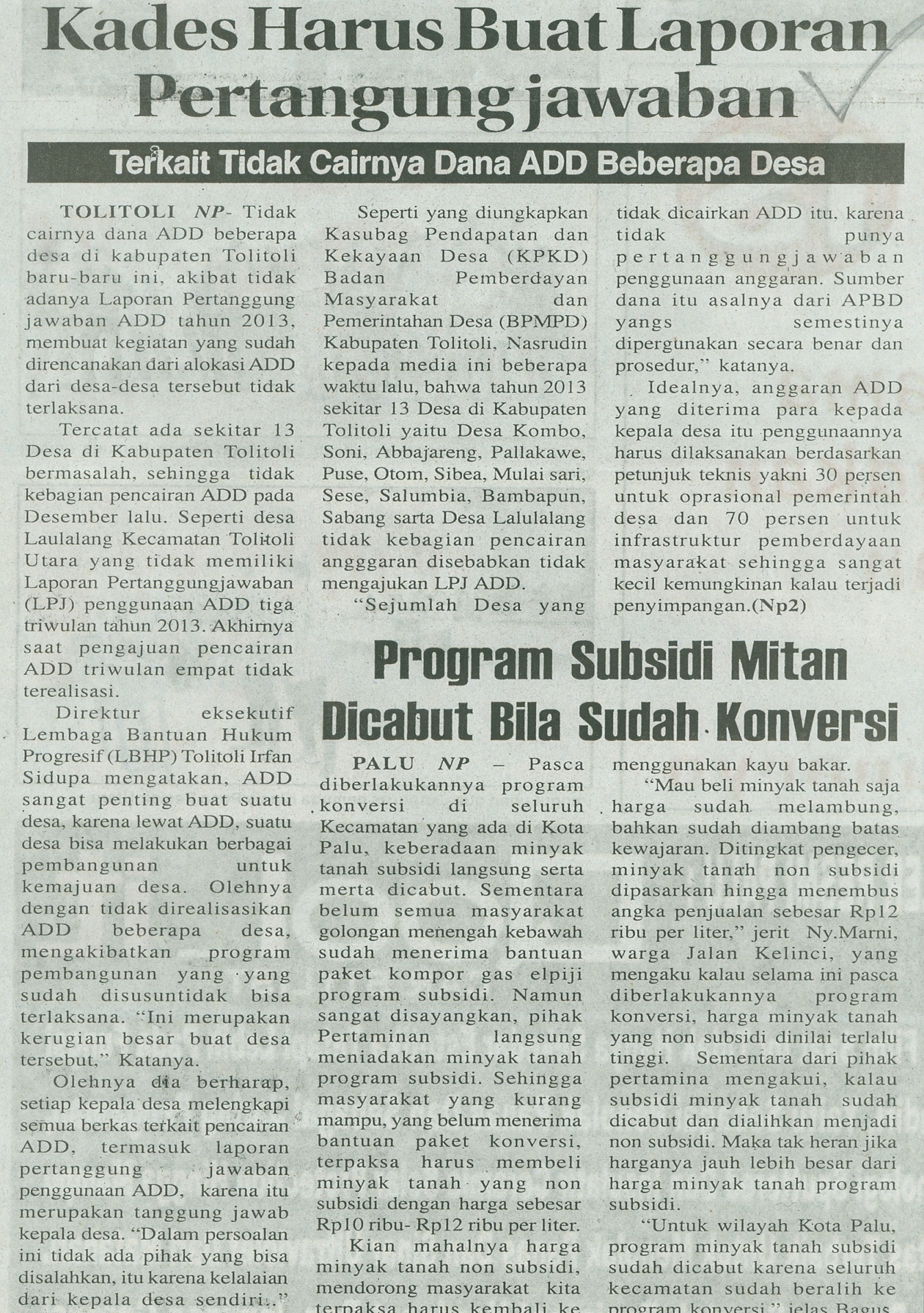 Harian    	:Nuansa PosKasubaudSulteng IHari, tanggal:Rabu,28 Februari 2014  KasubaudSulteng IKeterangan:Halaman 15 ; Kolom 9-11KasubaudSulteng IEntitas:Kabupaten TolitoliKasubaudSulteng I